GULBENES NOVADA DOMES LĒMUMSGulbenē2023.gada 30.martā						Nr. GND/2023/								(protokols Nr.; .p) Par dzīvokļa “Gatves 6”-3, Rankas pagasts, Gulbenes novads, īres līguma termiņa pagarināšanuGulbenes novada pašvaldības dokumentu vadības sistēmā 2023.gada 16.februārī ar reģistrācijas numuru GND/5.5/23/424-S reģistrēts …. (turpmāk – iesniedzējs), deklarētā dzīvesvieta: …., 2023.gada 16.februāra iesniegums, kurā izteikts lūgums pagarināt dzīvojamās telpas Nr.3, kas atrodas “Gatves 6”, Rankā pagastā, Gulbenes novadā, īres līguma darbības termiņu. Dzīvojamo telpu īres likuma 7.pants nosaka, ka dzīvojamās telpas īres līgumu rakstveidā slēdz izīrētājs un īrnieks, savukārt 9.pants nosaka, ka dzīvojamās telpas īres līgumu slēdz uz noteiktu termiņu.Dzīvojamās telpas īres līgums ar iesniedzēju noslēgts uz laiku līdz 2023.gada 28.februārim.Atbilstoši Gulbenes novada pašvaldības grāmatvedības uzskaites datiem iesniedzējam uz iesnieguma izskatīšanas dienu nav nenokārtotu maksājumu saistību par dzīvojamās telpas īri un pamatpakalpojumiem. Pašvaldību likuma 4.panta pirmās daļas 10.punkts nosaka, ka viena no pašvaldības autonomajām funkcijām ir sniegt iedzīvotājiem palīdzību mājokļa jautājumu risināšanā, kā arī veicināt dzīvojamā fonda veidošanu, uzturēšanu un modernizēšanu. Ņemot vērā minēto, pamatojoties uz Dzīvojamo telpu īres likuma 7. pantu un 9. pantu, Pašvaldību likuma 4.panta pirmās daļas 10.punktu un Sociālo un veselības jautājumu komitejas ieteikumu, atklāti balsojot: PAR – __; PRET – __; ATTURAS – __, Gulbenes novada dome NOLEMJ:1. PAGARINĀT dzīvojamās telpas Nr.3, kas atrodas “Gatves 6”, Rankas pagastā, Gulbenes novadā, īres līgumu ar …., uz laiku līdz 2025.gada 31.martam.2. NOTEIKT …. viena mēneša termiņu dzīvojamās telpas īres līguma pārjaunošanai.3. NOTEIKT, ka šis lēmums zaudē spēku, ja ….. līdz 2023.gada 30.aprīlim nav pārjaunojusi dzīvojamās telpas īres līgumu. 4. UZDOT Gulbenes novada Rankas pagasta pārvaldei, reģistrācijas numurs 40900015516, juridiskā adrese: “Krastkalni”, Ranka, Rankas pagasts, Gulbenes novads, LV-4416, sagatavot un pārjaunot dzīvojamās telpas īres līgumu.5. Lēmuma izrakstu nosūtīt:5.1. …5.2. Gulbenes novada Rankas pagasta pārvaldei: “Krastkalni”, Tirza, Tirzas pagasts, Gulbenes novads, LV-4416.Gulbenes novada domes priekšsēdētājs			                              A.CaunītisSagatavoja: Irēna Jansone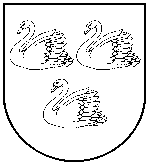 GULBENES NOVADA PAŠVALDĪBAReģ.Nr.90009116327Ābeļu iela 2, Gulbene, Gulbenes nov., LV-4401Tālrunis 64497710, mob.26595362, e-pasts; dome@gulbene.lv, www.gulbene.lv